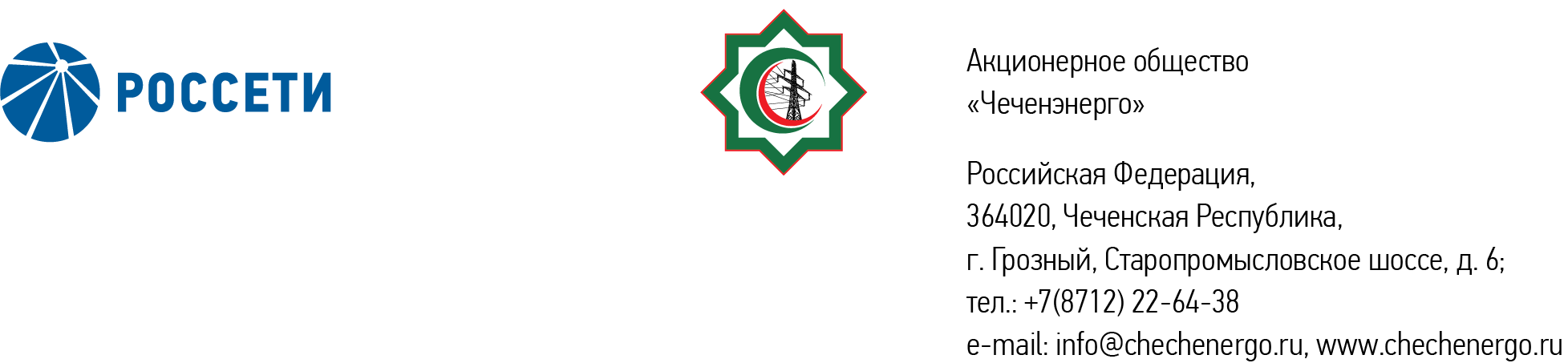 ПРОТОКОЛ № 327заседания Совета директоров АО «Чеченэнерго»Дата проведения: 15 марта 2024 года.Форма проведения: опросным путем (заочное голосование).Дата и время подведения итогов голосования: 15 марта 2024 года 23:00.Дата составления протокола: 15 марта 2024 года.Всего членов Совета директоров Общества – 6 человек.В голосовании приняли участие (получены опросные листы):  Кадиров Иса Салаудинович Уколов Владимир Анатольевич Боев Сергей Владимирович Айметов Рустем Рафаэльевич Хакимов Адам Салаудинович Жумаев Лом-Али НажаевичКворум имеется.ПОВЕСТКА ДНЯ:Об утверждении Стандарта проведения публичного технологического и ценового аудита инвестиционных проектов АО «Чеченэнерго».Об утверждении кандидатуры страховщика АО «Чеченэнерго».О рассмотрении отчета единоличного исполнительного органа АО «Чеченэнерго» о выполнении в 4 квартале 2023 года решений, принятых на заседаниях Совета директоров АО «Чеченэнерго».Итоги голосования и решения, принятые по вопросам повестки дня:Вопрос №1: Об утверждении Стандарта проведения публичного технологического и ценового аудита инвестиционных проектов АО «Чеченэнерго».Решение:1.	Утвердить Стандарт проведения публичного технологического и ценового аудита инвестиционных проектов АО «Чеченэнерго» согласно приложению № 1 к настоящему решению.2.	Признать утратившим силу Стандарт проведения публичного технологического и ценового аудита инвестиционных проектов ОАО «Чеченэнерго», утверждённый решением Совета директоров Общества 31.03.2014 (протокол от 01.04.2014 № 50).Голосовали «ЗА»: Кадиров И.С., Боев С.В., Уколов В.А., Айметов Р.Р., Хакимов А.С., Жумаев Л.-А. Н.«ПРОТИВ»: нет  «ВОЗДЕРЖАЛСЯ»: нетРешение принято единогласно.Вопрос №2: Об утверждении кандидатуры страховщика АО «Чеченэнерго».Решение:Утвердить в качестве страховщиков АО «Чеченэнерго» следующую страховую компанию:Голосовали «ЗА»: Кадиров И.С., Боев С.В., Уколов В.А., Айметов Р.Р., Хакимов А.С., Жумаев Л.-А. Н.«ПРОТИВ»: нет  «ВОЗДЕРЖАЛСЯ»: нетРешение принято единогласно.Вопрос №3: О рассмотрении отчета единоличного исполнительного органа АО «Чеченэнерго» о выполнении в 4 квартале 2023 года решений, принятых на заседаниях Совета директоров АО «Чеченэнерго».Решение:Принять к сведению отчет единоличного исполнительного органа АО «Чеченэнерго» о выполнении в 4 квартале 2023 года решений, принятых на заседаниях Совета директоров АО «Чеченэнерго», в соответствии с приложением № 2 к настоящему решению.Голосовали «ЗА»: Кадиров И.С., Боев С.В., Уколов В.А., Айметов Р.Р., Хакимов А.С., Жумаев Л.-А. Н.«ПРОТИВ»: нет  «ВОЗДЕРЖАЛСЯ»: нетРешение принято единогласно.Председатель Совета директоров         		        	                 И.С. КадировКорпоративный секретарь						   Н.С. КанцуроваВид страхованияСтраховая компанияПериод страхованияСтрахование имуществаООО СК «Сбербанк Страхование»c 28.01.2024 по 31.03.2025Приложение:1.Стандарт проведения публичного технологического и ценового аудита инвестиционных проектов АО «Чеченэнерго».2.Отчет единоличного исполнительного органа АО «Чеченэнерго» о выполнении в 4 квартале 2023 года решений, принятых на заседаниях Совета директоров АО «Чеченэнерго».